РОССИЙСКАЯ ФЕДЕРАЦИЯКрасноярский крайЭвенкийский муниципальный районАдминистрация посёлка Тура648000, Красноярский край, Эвенкийский МР, п. Тура, ул. Советская 4, 8(39170)31481РАСПОРЯЖЕНИЕ1. На основании Федерального закона от 06.10.2003 года № 131-ФЗ «Об общих принципах организации местного самоуправления в Российской Федерации», п.п. 1.20 п. 1 ст. 8 Устава сельского поселения посёлок Тура, в целях реализации полномочий Администрации посёлка Тура по содержанию и благоустройству территории посёлка Тура, Решения Туринского поселкового Совета депутатов от 31.10.2017 года № 5/31-1-2 «Об утверждении правил благоустройства и санитарного содержания территории муниципального образования сельское поселение посёлок Тура»:1.1. Объявить 28 июня 2019 года (при благоприятных климатических условиях), с 14-00 часов до 16-00 часов субботник по уборке от мусора земельных участков, прилегающих к административным и производственным объектам, придомовой территории, улично-дорожной сети посёлка Тура.2. Рекомендовать руководителям организаций, предприятий и частным предпринимателям посёлка Тура принять участие и обеспечить уборку на закрепленных за ними территориях согласно приложению.3.   Рекомендовать населению посёлка Тура принять участие в проведении уборки придомовых территорий 28 июня (при благоприятных климатических условиях), с 16-00 до 18-00 часов.4. ООО «Дорожник» (директор Трегубенко В.Н.) обеспечить вывоз мусора с улично-дорожной сети и с придомовых территорий.5.  МКУ «Дирекция эксплуатации зданий» Администрации посёлка Тура (директор Киреев А.Н.) подготовить и расклеить объявления на подъездах многоквартирных жилых домов о проведении субботника населением.6. Руководителям учреждений, организаций и предприятий ознакомить своих работников с данным распоряжением.7.  Контроль за исполнением данного распоряжения оставляю за собой.8.  Распоряжение вступает в силу со дня его подписания и подлежит официальному опубликованию в газете «Эвенкийская жизнь» и на сайте Администрации поселка Тура - tura-msu.ru.Временно исполняющий полномочияГлавы посёлка Тура                                                                                    	 Ю.И. СадовинИсп.: Мухаметов В.В.Тел.: 31506,Напр.: дело -2, ИП, МКУ «ДЭЗ», ООО «Дорожник», рассылка по электронной почте.Приложениек распоряжению Администрации посёлка Тураот «20» июня 2019 г. № 139 -рГрафик уборки территории посёлка Тура (субботник 28 июня 2019 года)«20» июня 2019 г.п. Тура№ 139 -р№ п/пНаименование организацииМесто уборкиАдминистрация п. Тура, МКУ «ДЭЗ»ул. 50 лет Октября (от ул. Советская до ул. Смидовича, территория детской площадки по ул. Школьная)МП ЭМР «Илимпийские теплосети»ул. 50 лет Октября (от ул. Гагарина до ул. Красноярская)МУК Эвенкийский краеведческий музей, ГУ ЭМР Управление пенсионного фонда РФ Красноярского края, МУ ЭМР «Центральная библиотечная система», Федеральное казначейство, Окружная избирательная комиссия по выборам депутатов Красноярского краяул. 50 лет Октября (от ул. Красноярская до здания МКУ «Эвенкийский архив» по ул. 50 лет Октября 45а)МКУ «Эвенкийский архив» ЭМР Красноярского края, ул. 50 лет Октября (от ул. 50 лет Октября 45а до конца ул. 50 лет Октября)МОУ ДОД Эвенкийская районная детская школа искусствул. Кочечумская (от ул. Советская до ул. Школьная)Администрация ЭМР (ул. Смидовича (от ул. 50 лет Октября до ул. Школьная) –Департамент Соц.защиты,)   ул. Борисова (от ул. Школьная до ул. Симонова, площадь перед Администрацией ЭМР) -Администрация ЭМРул. 50 лет Октября (от ул. Смидовича до ул. Гагарина) – ДКС, Департамент финансов МКУ «Межведомственная бухгалтерия ЭМР»ул. Кочечумская (от смотровой площади до ул. Гагарина),УФС «Судебные приставы» по Красноярскому краюул. Кочечумская (от ул. Гагарина до ул. Красноярская)КГБУЗ «Туринская районная больница»ул. Кочечумская (от ул. Красноярская до конца ул. Кочечумская)МОУ ДОД «Детско-юношеская спортивная школа»ул. Увачана (от ул. Гагарина до ул. Красноярская)МБУ «ЦТИС» ЭМРул. Увачана (от ул. Красноярская до конца ул. Увачана)Эвенкийский Районный Cовет депутатов ЭМРСквер за стелой погибшим солдатам в ВОВ (до ул. 50 лет Октября)МАУ Редакция газеты «Эвенкийская жизнь» ЭМР, МУК ЭМР «Культурно-досуговый центр»Сквер (от ул. 50 лет Октября)  Центр социальных выплат, ГП КК « Губернские аптеки» филиал «Аптека №79», ЭО  СУ СК при прокуратуре РФ по КК, КГБОУ НПО «Туринское медицинское училище»ул. Школьная (от ул. Кочечумская до ул. 50 лет Октября)Отдел МВД России по Эвенкийскому району, отдел Участковыхул. Школьная (от ул. 50 лет Октября до ул. Борисова)МКОУ «Туринская средняя общеобразовательная школа-интернат ЭМР»ул. Смидовича (от ул. Увачана до ул. 50 лет Октября) Эвенкийского муниципального района, ИП кафе «Солнышко»ул. Смидовича (от ул. Борисова до перехода через теплотрассу)МП ЭМР «Илимпийские электросети»ул. Гагарина (от ул. Борисова до ул. Кочечумская)ГП КК «КрасАвиа», КГКУ «Центр занятости населения Илимпийского района»ул. Гагарина (от аэропорта до ул. Борская)МП ЭМР «Эвенкийская база снабжения»ул. НабережнаяЭвенкийский Почтамт УФПС филиал ФГУП «Почта России», Красноярский филиал ПАО «Ростелеком»Площадь у административного здания Главпочтамта до ул. 50 лет ОктябряМП ЭМР «Эвенкиянефтепродукт»ул. 50 лет Газеты «Советская Эвенкия» (от ул. Борисова до ул. 50 лет Октября)КГБУЗ «Эвенкийский противотуберкулезный диспансер»ул. Школьная (от ул. Борисова до ул. Колхозная)МАУК «Центр развития культуры и рекреационных услуг» ЭМРул. Смидовича (от ул. Борисова до конца ул. Смидовича)КГБОУ НПО «Профессиональный лицей-91»ул. СимоноваТер. отдел Роснедвижимости, Тер.отдел Росрегистрации, Филиал ФГУ ЗКП,  КГУ «Эвенкийский отдел ветеринарии»ул. Красноярская (от ул. Кочечумская до конца ул. Красноярская)Енисейский объединённый банк, Сбербанк РФПлощадь и тротуар вблизи расположения банковГИМС, ФГКУ «32 отряд ФПС по Красноярскому краю», МКУ «ГО и ЧС»ул. ЛинейнаяПредпринимателиТерритории, прилегающие к торговым точкам в радиусе не менее 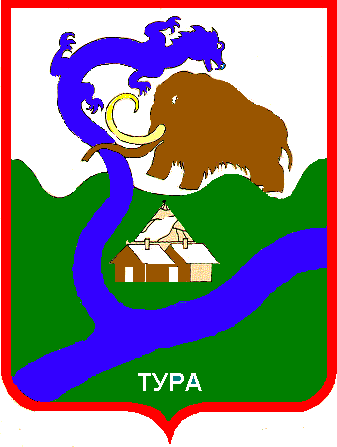 